Государственное учреждение культуры «Несвижский районный центр культуры»Гуманитарный проект «Культура в каждый дом»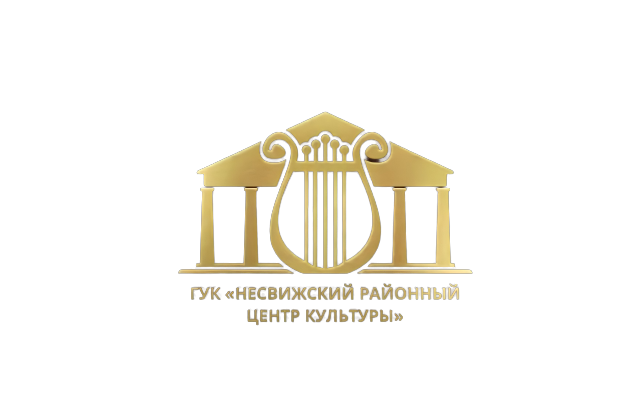 Использование мобильных учреждений культуры – дело не новое. Скорее, хорошо забытое старое. Автоклуб в организации досуга жителей отдалённых и малонаселённых пунктов, где нет стационарного учреждения культуры, просто незаменимы. Именно учреждения культуры в современных социально-политических и экономических условиях выступают как важнейшие культурные и информационные центры.Актуальной формой нестационарного обслуживания жителей сельской местности являются автоклуб. Использование мобильных форм даёт возможность максимально приблизить к пользователю информацию и культурный досуг, расширить сферу влияния работников культуры, повысить основные показатели работы и получить весомый эффект культурной деятельности на селе.Цель проекта: организация культурного обслуживания пожилых граждан, инвалидов, проживающих в малонаселенных и отдаленных пунктах Несвижского района; формирование единого культурного пространства, способствующего выравниванию условий доступа к услугам культуры (культурно-досугового и информационно-просветительного характера) для каждого жителя в соответствии с его потребностями
и интересами, независимо от места проживания; формирование нравственных ориентиров, патриотизма, развитие духовного и творческого потенциала населения средствами творчества; повышение качества жизни пожилых граждан
и инвалидов через внедрение новых форм и методов работы, с целью формирования мотивации активного образа жизни, снижение заболеваемости, продления жизни и предупреждение одиночества.Гуманитарный проект Государственного учреждения культуры «Несвижский районный центр культуры» ищет спонсоровState Cultural Institution "Nesvizh Regional Center of Culture"Humanitarian project"Culture in every home"The use of mobile cultural institutions is not new. Rather, well-forgotten old. The Autoclub is simply indispensable in organizing leisure activities for residents of remote and sparsely populated areas where there is no stationary cultural institution.It is cultural institutions in modern socio-political and economic conditions that act as the most important cultural and information centers.An actual form of non-stationary service for rural residents is a car club. The use of mobile forms makes it possible to bring information and cultural activities as close as possible to the user, expand the sphere of influence of cultural workers, improve the main performance indicators and get a significant effect of cultural activities in the countryside.The purpose of the project:  organization of cultural services for elderly citizens, disabled people living in sparsely populated and remote areas of the Nesvizh region; the formation of a single cultural space that contributes to equalizing the conditions for access to cultural services (cultural and leisure and information and educational nature) for each resident in accordance with his needs and interests, regardless of place of residence; the formation of moral guidelines, patriotism, the development of the spiritual and creative potential of the population by means of creativity; improving the quality of life of the elderly and disabled people through the introduction of new forms and methods of work, in order to form the motivation for an active lifestyle, reduce morbidity, prolong life and prevent loneliness.Humanitarian project of the State Cultural Institution "Nesvizh Regional Center of Culture" is looking for sponsors1Наименование проекта «Культура в каждый дом»2Сроки реализации:2023 – 2025гг.3Организация - заявитель, предлагающая проект отдел идеологической работы, культуры и по делам молодежи Несвижского райисполкома. Государственное учреждение культуры «Несвижский районный центр культуры.4.Цель проекта:организация культурного обслуживания пожилых граждан, инвалидов, проживающих в малонаселенных и отдаленных пунктах Несвижского района; формирование единого культурного пространства, способствующего выравниванию условий доступа к услугам культуры (культурно-досугового и информационно-просветительного характера) для каждого жителя в соответствии с его потребностями и интересами, независимо от места проживания; формирование нравственных ориентиров, патриотизма, развитие духовного и творческого потенциала населения средствами творчества; повышение качества жизни пожилых граждан и инвалидов через внедрение новых форм и методов работы, с целью формирования мотивации активного образа жизни, снижение заболеваемости, продления жизни и предупреждение одиночества.5.Задачи проекта: 1.расширение диапазона предоставления культурных услуг населению района через организацию выездных концертов, культурно-массовых мероприятий, кинопоказов, вечеров отдыха;2. организация проведения мероприятий, мастер-классов, направленных на взаимодействие поколений через совместную деятельность;3.создание ветеранских коллективов художественной самодеятельности                в малонаселенных и отдаленных населенных пунктах4. расширение круга общения пожилых людей и инвалидов, утративших социальные связи;5. организация системной деятельности по работе с пожилыми людьми и инвалидами.6.Целевая группа:жители малонаселенных и отдаленных деревень, люди пенсионного возраста, социально уязвимые слои населения малонаселенных и отдаленных деревень.7.Краткое описание мероприятий в рамках проекта:пожилые граждане, инвалиды, в особенности жители малонаселенных пунктов Несвижского района, не имеющих стационарных учреждений культуры, на сегодняшний день обслуживаются только два раза в месяц работниками учреждений клубного типа, закрепленными за определенными отдаленными деревнями.  Организация работы проекта «Культура в каждый дом» позволит объединить людей, которые
не работают, не заняты творческой деятельностью, и испытывают недостаток общения,
а также даст возможность организовать полезный досуг пожилых граждан и инвалидов.
Во многих пунктах нестационарное обслуживание населения является единственным источником получения услуг сферы культуры.  Социальная значимость проекта, направленного на предоставление условий и возможности жителям района, особенно малонаселенных пунктов в культурном обслуживании, требует поддержки.
Для обеспечения на должном уровне проведения культурных и досуговых мероприятий
в тех сельских населенных пунктах, где нет стационарных объектов культуры, необходимо приобрести специализированный многофункциональный мобильный культурный центр (автоклуб), который представляет собой автомобиль, оснащенный сценой-трансформером и комплектом необходимого звукового, светового и мультимедийного оборудования
с автономным источником электроэнергии. Автоклуб позволит проводить любые  культурно-массовые, зрелищные мероприятия на любой, доступной для проезда территории (в парках, местах отдыха, на открытых летних и зимних площадках и др).8Необходимое оборудование: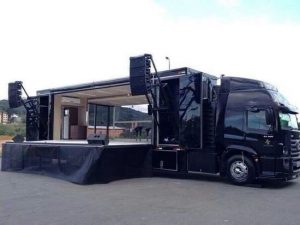 9.Общий объем финансирования (в долларах США): 6000010Средства донора (спонсора)Софинансирование (собственные средства)55000$5000$11Место реализации проекта:222603, Минская область, г.Несвиж, Несвижский район12Контактное лицо:Винничек Анна Дмитриевна, директор Государственного учреждения культуры “Несвижский районный центр культуры”+375292010486e-mail: rckid@list.ru1Name of the project"Culture in every home"2Implementation timeline:2023-20253Organization the applicant proposing the projectdepartment of ideological work, culture and youth affairs of the Nesvizh district executive committee. State Cultural Institution “Nesvizh Regional Center of Culture.4.The purpose of the project:organization of cultural services for elderly citizens, disabled people living in sparsely populated and remote areas of the Nesvizh region; the formation of a single cultural space that contributes to equalizing the conditions for access to cultural services (cultural and leisure and information and educational nature) for each resident in accordance with his needs and interests, regardless of place of residence; the formation of moral guidelines, patriotism, the development of the spiritual and creative potential of the population by means of creativity; improving the quality of life of the elderly and disabled through the introduction of new forms and methods of work, in order to form the motivation for an active lifestyle, reduce morbidity, prolong life and prevent loneliness.5.Project objectives:1.expanding the range of cultural services provided to the population of the region through the organization of outdoor concerts, cultural events, film screenings, evenings of rest;2. organization of events, master classes aimed at the interaction of generations through joint activities;3. Creation of veteran amateur art groups in sparsely populated and remote settlements4. expanding the social circle of older people and disabled people who have lost social ties;5. organization of systematic activities to work with the elderly and the disabled.6.Target group:residents of sparsely populated and remote villages, people of retirement age, socially vulnerable segments of the population of sparsely populated and remote villages.7.brief description of activities within the project:elderly citizens, disabled people, especially residents of sparsely populated areas of the Nesvizh region, who do not have stationary cultural institutions, today are served only twice a month by employees of club-type institutions assigned to certain remote villages. The organization of the work of the project "Culture in every home" will bring together people who do not work, are not engaged in creative activities, and lack communication.It will also provide an opportunity to organize useful leisure activities for the elderly and the disabled.In many places, non-stationary services to the population are the only source of cultural services. The social significance of the project, aimed at providing conditions and opportunities for residents of the region, especially sparsely populated areas in cultural services, requires support.To ensure that cultural and leisure events are held at the proper level in those rural settlements where there are no stationary cultural facilities, it is necessary to purchase a specialized multifunctional mobile cultural center (car club), which is a car equipped with a transforming stage and a set of necessary sound, light and multimedia equipment with an independent source of electricity. The auto club will allow holding any cultural, entertainment events in any accessible territory (in parks, recreation areas, outdoor summer and winter venues, etc.).8Necessary equipment9.Total funding (in US dollars):6000010Donor (sponsor) fundsCo-financing (own funds)55000$5000$11Location of the project:222603, Minsk region, Nesvizh, Nesvizh district12The contact person:Vinnichek Anna Dmitrievna, Director of the State Cultural Institution “Nesvizh Regional Center of Culture”+375292010486e-mail: rckid@list.ru